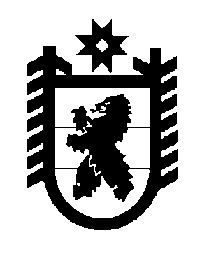 Российская Федерация Республика Карелия    ПРАВИТЕЛЬСТВО РЕСПУБЛИКИ КАРЕЛИЯРАСПОРЯЖЕНИЕот  11 августа 2016 года № 622р-Пг. Петрозаводск Рассмотрев предложение Государственного комитета Республики Карелия по управлению государственным имуществом и организации закупок, учитывая решение Петрозаводского городского Совета от  7 июня 2016 года № 27/50-770 «О приеме в муниципальную собственность Петрозаводского городского округа имущества из государственной собственности Республики Карелия»,  в  соответствии с Законом Республики Карелия от 2 октября 1995 года № 78-ЗРК «О порядке передачи объектов государственной собственности Республики Карелия в муниципальную собственность» передать в муниципальную собственность Петрозаводского городского округа государственное имущество Республики Карелия согласно приложению к настоящему распоряжению.           ГлаваРеспублики  Карелия                                                              А.П. ХудилайненПереченьгосударственного имущества Республики Карелия, 
передаваемого в муниципальную собственность 
Петрозаводского городского округа______________Приложение к распоряжению Правительства Республики Карелия от 11 августа 2016 года № 622р-ПНаименование имуществаАдрес местонахождения имуществаИндивидуализирующие характеристики имуществаЗемельный участокг. Петрозаводск, ул. Ленинградская, д. 17, 19кадастровый номер 10:01:0020106:30, площадь 4385 кв. м